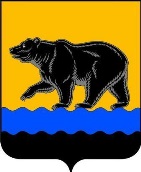 глава ГОРОДА нЕФТЕЮГАНСКАпостановление10.10.2018 											      № 66г.НефтеюганскО внесении изменения в постановление главы города Нефтеюганскаот 07.02.2017 № 4 «Об Общественном совете города Нефтеюганска»В соответствии с Федеральным законом от 27.07.2014 № 212-ФЗ «Об основах общественного контроля в Российской Федерации», Уставом города Нефтеюганска, протоколом Общественного совета города Нефтеюганска от 28.09.2018 № 4 постановляю:1.Внести изменение в постановление главы города Нефтеюганска от 07.02.2017 № 4 «Об Общественном совете города Нефтеюганска»                                (с изменениями, внесенными постановлениями главы города Нефтеюганска от 11.04.2017 № 20, 25.10.2017 № 97, 24.01.2018 № 6, 12.04.2018 № 21), а именно: в приложении 2 к постановлению слова«»заменить словами «».2.Департаменту по делам администрации города (Нечаева С.И.) разместить постановление на официальном сайте органов местного самоуправления города Нефтеюганска в сети Интернет.Глава города Нефтеюганска                                                                 С.Ю.ДегтяревОборовская Дина Петровна-председатель общественной организации «Общество старожилов города Нефтеюганска»Соловьева Лидия Стефановна-представитель общественной организации «Общество старожилов города Нефтеюганска»